VICTORIAN CIVIL AND ADMINISTRATIVE TRIBUNAL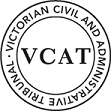 OrderIn application P1082/2020 the decision of the responsible authority is varied.The Tribunal directs that planning permit TPA/51105 must contain the conditions set out in planning permit TPA/51105 issued by the responsible authority on 1 June 2020 with the following modifications:Conditions 1(a) and 1(b) are deleted.Conditions in the planning permit are renumbered accordingly.The responsible authority is directed to issue a modified planning permit in accordance with this order. AppearancesInformationReasonsThis is an application by Hasitha Ratnayake for a review of conditions on a permit issued by the Monash City Council for the construction of two, two-storey dwellings on land at 4 Highfield Road, Chadstone.Reasons for this decision were given orally at the conclusion of the hearing.planning and environment LISTvcat reference No. P1082/2020Permit no. TPA/51105APPLICANTHasitha Ratnayakeresponsible authorityMonash City CouncilSUBJECT LAND4 Highfield Road, ChadstoneHEARING TYPEHearingDATE OF HEARING4 December 2020DATE OF ORDER7 December 2020Bill SibonisSenior MemberFor H RatnayakeMr Z Sajinovic, Town Planner of 2081 PlanningFor Monash City CouncilMs A Wade, Town PlannerDescription of proposalThe construction of two, two-storey dwellings.Nature of proceedingApplication under section 80 of the Planning and Environment Act 1987 – to review the conditions contained in the permit.Planning schemeMonash Planning SchemeZone and overlaysGeneral Residential Zone – Schedule 3, Garden City Suburbs (GRZ3)Permit requirementsCl. 32.08-6 (the construction of two or more dwellings on a lot in GRZ3)Relevant scheme policies and provisionsCl. 15, 16, 21, 22.01, 32.08, 55 and 65.Land descriptionThe review site is located on the east side of Highfield Road in Chadstone, north of Churchill Avenue.  It is a regular allotment, with a 16.70 metre frontage, a depth of 43.04 metres and an overall site area of approximately 721 square metres.  The land is occupied by a single-storey detached weatherboard dwelling.  To the north, east and south are medium density housing developments comprising two-storey dwellings.  On the opposite side of the street is a mix of single dwellings and medium density housing.Bill SibonisSenior Member